平成27年5月吉日抑制廃止とケアの質を高める会　会員病院看護部長　殿福岡県慢性期ケア協会　会長医療法人　原土井病院　理事長原　寛抑制廃止とケアの質を高める会　会長医療法人　原土井病院　看護部長関　和雄抑制廃止とケアの質を高める会のお知らせ新緑の候、ますます御健勝のこととお慶び申し上げます。平素は格別のご高配を賜り、厚く御礼申し上げます。さて、平成27年6月の定例会を下記の通りご案内申し上げます。出席確認の用紙に、前回同様に質問欄を設けています（抑制Q＆A）。ご記入いただき事務局へFAXいただきますようお願い致します。※４月度定例会の議事録を“福岡県慢性期ケア協会”のホームページ内、『抑制廃止とケアの質を高める会』の新着情報にアップしています。ご確認ください。→　http://www.fukuokakenryo.jp/記１日　時：平成27年6月13日（土）14：00～場　所：天神福岡ビル　９階住所：福岡市中央区天神1-11-17TEL：092-716-8021（代）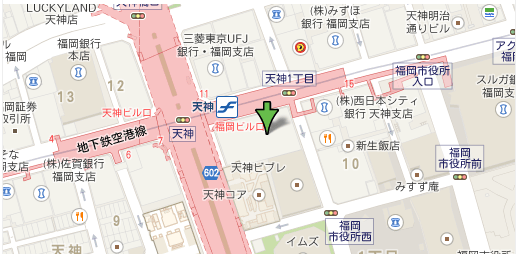 以上ご出席確認平成27年6月13日（土）天神福岡ビル病院名　　　　　　　　　　　　　　　　　　　　　　　　　　　　　　　　＊恐れ入りますが6月6日（土）までにご返信くださいます様お願いいたします。抑制廃止とケアの質を高める会FAX　０９２－６９１－３９６１役　職氏　名抑制Q＆A質問事項：